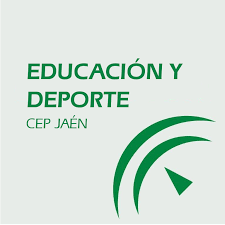 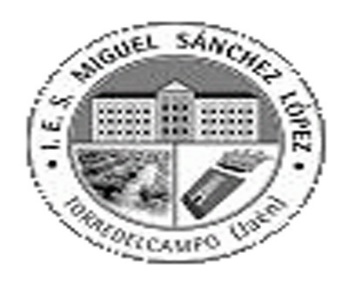 PROYECTO DE AUTOFORMACIÓN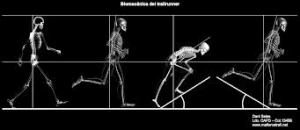 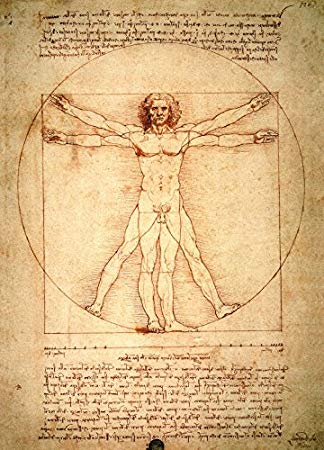 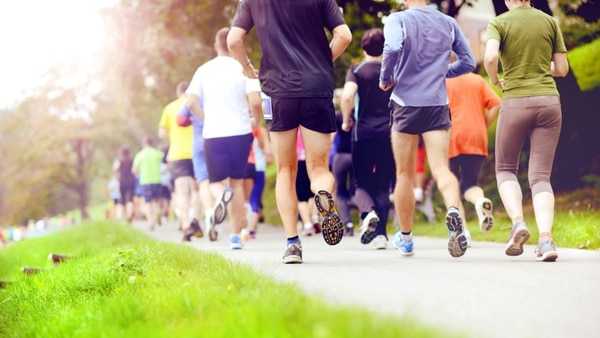 INTERVENCIÓN SOBRE LA MOVILIDAD DE LOS ALUMNOS DEL IES MIGUEL SÁNCHEZ DE TORREDELCAMPO. UNA VISIÓN INTEGRADORACoordinador:Prof. Dr. Manuel Villar Ortega. Dpto. Educación FísicaColaboradores:Prof. Martín Carlos Campos Vázquez. Dpto. Educación Física.Prof. Antonio Ariza Vega. Dpto. Educación Física.Prof. Jorge Alcántara Blanca. Dpto. Tecnología.Prof. María Cristina Fernández Gómez. Dpto. MúsicaProf. Bartolomé Galán Jiménez. Dpto. Física y QuímicaProf. Sara García Cueto. Dpto. Biología y GeologíaProf. María Victoria González Molina. Dpto. EconomíaProf. María Elena González Montalvo. Dpto. DibujoProf. Manuel Pancorbo López. Dpto. MatemáticasAsesor:Prof. Julio Jesús Rodríguez CabreraINTRODUCCIÓN. Definición del problemaLa sociedad contemporánea está muy marcada por el desarrollo tecnológico, dentro del cual, el automóvil representa un exponente con tendencias ambivalentes, por un lado ejemplifica la creciente movilidad de la sociedad, que a su vez se transforma en una fuente de desarrollo económico, social o cultural, pero por otros, genera efectos adversos no menos apreciables, como puede ser la contaminación del aire, el ruido, la emisión de gases efecto invernadero o los accidentes de tráfico1. Entre dichos efectos también están los que inciden sobre la salud, ya que la comodidad que pudiera representar los desplazamientos en automóvil provoca una menor necesidad de realizar desplazamientos activos, contribuyendo al sedentarismo de la población. Según la Organización Mundial de la Salud (OMS) al menos un 60% de la población mundial no realiza la suficiente cantidad de actividad física que le suponga un beneficio para su salud, los niveles de inactividad física  son elevado tantos en los países desarrollados como en los en desarrollo. En los países desarrollados más de la mitad de los adultos tienen una actividad insuficiente, incrementándose el problema en las grandes ciudades de crecimiento rápido (https://www.who.int/dietphysicalactivity/factsheet_inactivity/es/). En estudios recientes, un 83,9% de la población de adolescentes jiennenses no realizan la suficiente cantidad de actividad física diaria recomendada por los organismos internacionales2. La consideración del sedentarismo como enfermedad crónica tiene su origen en los acelerados cambios conductuales de nuestro actual modelo de desarrollo social, cambios provocados por una mayor disponibilidad en nuestro entorno cercano de alimentos con alto índice glucémico que generan una acumulación de grasa visceral, una pérdida motivacional para la actividad física, y un incremento de factores estresantes psicoemocionales, no equilibrados por la insuficiente actividad muscular3.El sedentarismo está detrás de que las enfermedades cardiovasculares sean la principal causa de mortandad temprana en nuestro país4, y que junto a los desórdenes mentales y musculoesqueléticos empiecen a elevarse exponencialmente a partir de la adolescencia (https://vizhub.healthdata.org/gbd-compare/) (Figura 1).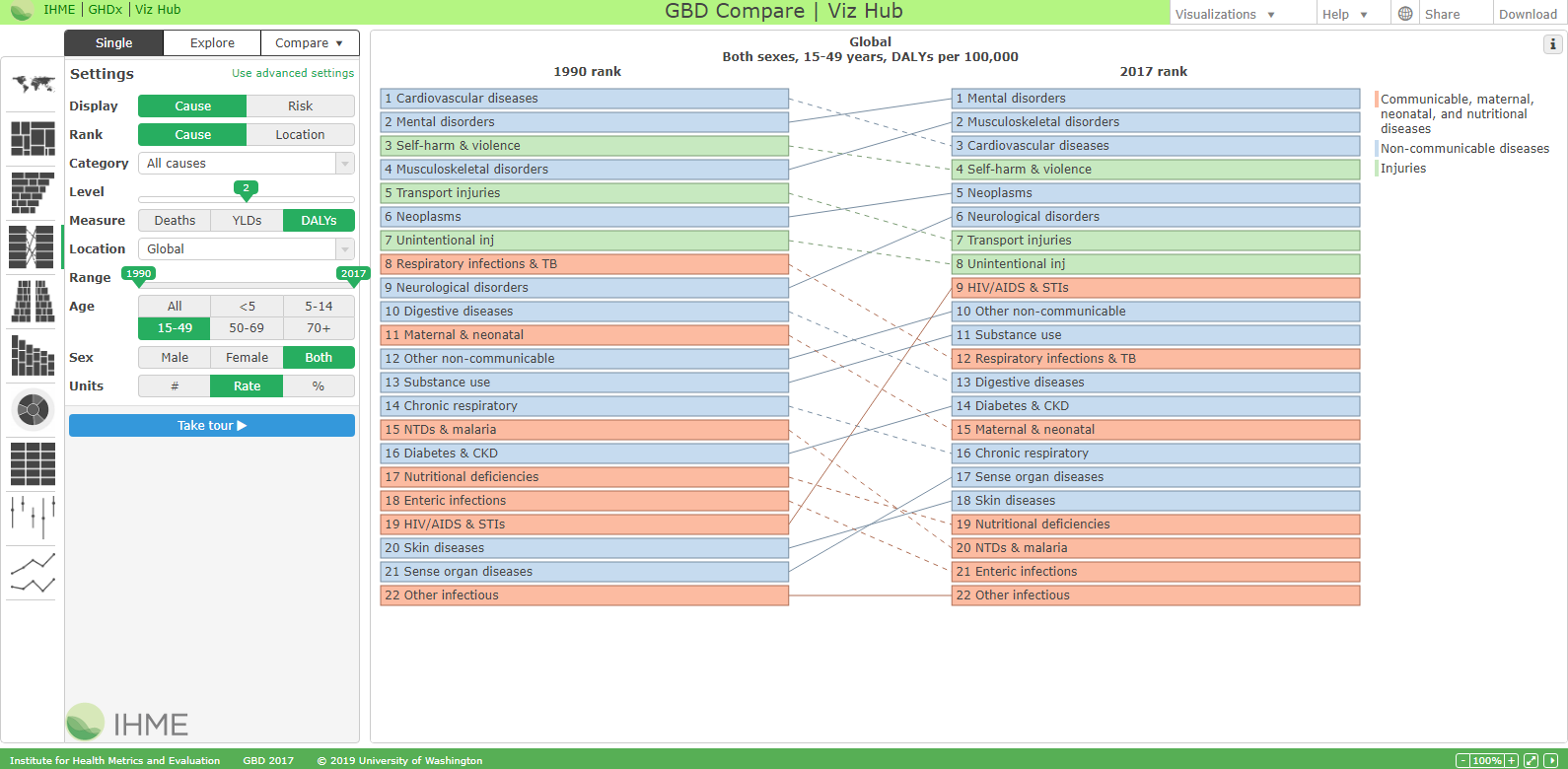 Figura 1. Cambio de las causas de muerte entre 1990 – 2017, en rango de edad entre 15-49 años. Por tanto, la adopción de un estilo de vida saludable es tanto más necesaria cuanto más vulnerable sea el sector de la población, siendo de gran importancia en el desarrollo personal de los adolescentes al determinar algunos factores de sus facetas vitales como: las relaciones interpersonales, las capacidades físicas e intelectuales, las capacidades laborales e integración social, o el autocuidado de la salud.La práctica de determinadas conductas saludables -ejercicio físico, pautas de alimentación, sueño, consumo de tabaco y alcohol- producen mejoras en la calidad y cantidad de vida, en la capacidad para hacer frente a los desafíos ambientales, o a los deterioros producidos por la edad5, esto supone que las intervenciones en el medio escolar tienen una justificada utilidad social, lo que no está tan claro es que dichas intervenciones tengan los efectos positivos que se desean, sobre todo aquellas que intentan asentar conductas perdurables. En estudios de revisión relacionados con la efectividad del transporte activo a la escuela se concluye que su efectividad sigue siendo baja, quizás debido a la heterogeneidad metodológica de dichos estudios, su escaso periodo de seguimiento, y la falta de rigor para examinar la efectividad de los moderadores y mediadores del cambio6.En otras revisiones también se documenta que los programas de movilidad al colegio están positivamente asociados a un peso normalizado, mayor fuerza muscular y aptitud cardiorrespiratoria, disminuyéndose así los riesgos cardiometabólicos e incrementándose la sensación de bienestar percibida7.Quizás uno de los problemas implícitos a las intervenciones en actividad física y deporte sea los numerosos factores que la determinan8 ,9 (Figura 2), por lo que el éxito o el fracaso pueden depender del grado de control que tengamos sobre ellos, esto aumenta el grado de dificultad cuando se quiere generalizar a toda la población, en cualquier caso es necesario evaluar los beneficios que reportan.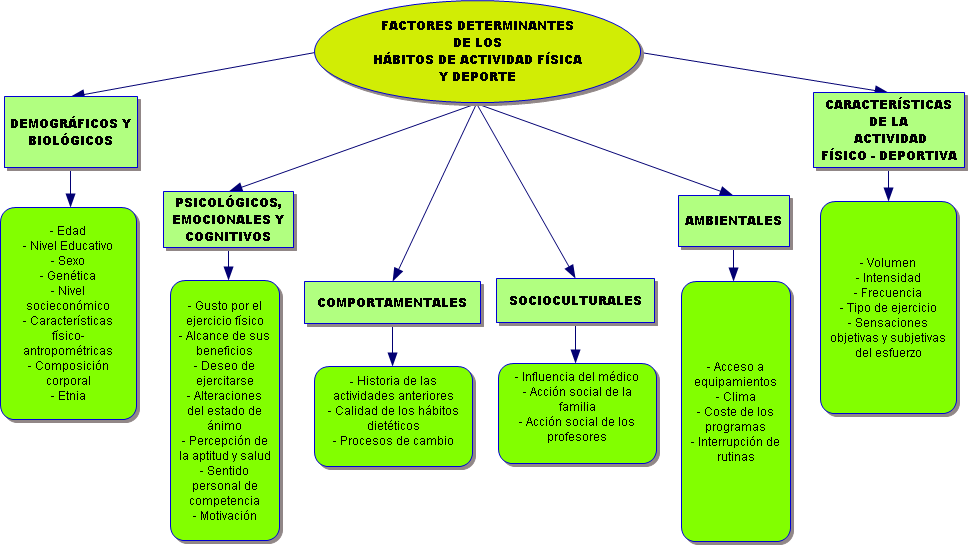 Figura 2. Factores que determinan los hábitos de Actividad Física y Deporte. Por eficacia el medio escolar es el lugar propicio para llevar a cabo estas intervenciones y conocer sus posibles beneficios, de ahí que se proponga intervenir en la movilidad de los alumnos del IES Miguel Sánchez de Torredelcampo (Jaén), intentando contextualizarlo al entorno y que pueda intervenir el mayor número de docentes, instituciones y agentes externos, y sobre todo, que el adolescente sea el objeto y sujeto del cambio conductual que se persigue, en este sentido se le pretende adherir a este proyecto mediante estrategias que afectan a la mayoría de los departamentos y a ellos mismo mediante un compromiso entre iguales, se pretende cohesionar a los grupos de alumnos y proporcionarles las herramientas para desarrollar, implementar y controlar los proyectos en su centro educativo, vinculando el ciclismo o cualquier otro desplazamiento activo con temas como la salud, seguridad y medio ambiente, tecnología, economía, entre otros.  En el caso de nuestro centro se propone la implicación de los diferentes departamentos en tareas que deben incluirse en el sistema de enseñanza, además de otros agentes e instituciones (Figura 3).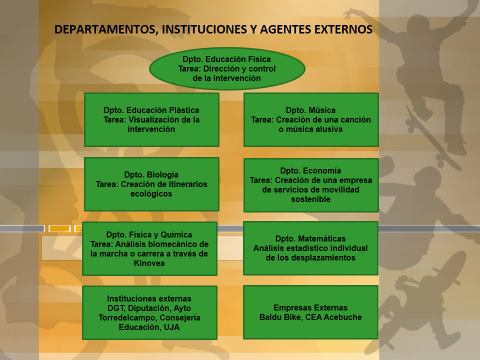 Figura 3. Propuesta de actividades a realizar por los departamentos,  e instituciones y agentes externos de la intervención.Propuestas de mejora de la memoria de autoevaluación del centroTabla 1. Propuesta de mejora de la memoria de autoevaluación del centro y sus indicadoresSector de la comunidad educativa afectadoAlumnado Profesorado de la mayoría de las materias impartidas por el centroPadres y madres de alumnosAyuntamientoRelación con los documentos del centroCon el Proyecto Educativo14Relación con las Finalidades Educativas del centro en los ámbitos de convivencia, pedagógico y organización y gestiónEn  este sentido es necesario remarcar lo que se refleja al finalizar dichas finalidades:El desarrollo de estas finalidades requiere de la participación de toda la comunidad educativa: madres y padres, alumnas y alumnos, profesoras y profesores y del personal de mantenimiento y servicios para alcanzar nuestros objetivos.El Centro estará organizado de forma tal que desarrolle la formación y orientación integral de alumnos y alumnas (en los aspectos académico, personal, vocacional y profesional), la dinamización de cada grupo-clase, la coordinación en la actividad educativa entre el profesorado y la vinculación de padres y madres a estas tareas.Así mismo, es necesario que el Centro se relacione con su entorno social, y establezca mecanismos de colaboración con las instituciones locales y otras entidades para que este sea un centro difusor y receptor de cultura.Con la memoria de autoevaluación del centro15Utilización efectiva del tiempo de aprendizaje en el aulaEstablecimiento de secuencias de contenidos por áreas o materias en cada curso y ciclo para toda la etapa, o por cualquier otro procedimiento de ordenación del currículum (proyectos, tareas, …) de acuerdo con los objetivos y competencias básicas.Revisión y desarrollo por parte de los órganos de coordinación docente de estrategias metodológicas propias del área o materia para abordar los procesos de enseñanza aprendizajeCriterios de evaluación, promoción y titulaciónOBJETIVOSLos objetivos generales de la intervención son: Aumentar el número de alumnos que realizan desplazamientos activos al instituto, es decir, que van en bici o andando.Fomentar la autonomía de los adolescentes en su entorno local.Promover el compromiso de los jóvenes con el espacio público.Promover estilos de vida saludables y cuidar el medio ambiente.Interrelacionar la movilidad con el conocimiento científico en diversas áreas.Estos objetivos generales, ya marcados por el diseño del programa, lo hemos querido implementar con otros objetivos específicos con la idea de contextualizar la intervención a nuestro centro y su contexto ecológico, entre los que destacan:Mejorar la condición física relacionada con la salud de nuestros alumnosRelacionar el rendimiento académico con el grado de movilidad de los alumnosRelacionar movilidad con conocimiento del entorno ecológico y la problemática de su protecciónRelacionar movilidad con análisis del movimientoRelacionar desarrollo y creación de empresas de movilidad sostenibleValorar su calidad de vidaEvaluar a los alumnos de manera multidisciplinarA modo de resumen se ofrece dichos objetivos en la tabla 2.Tabla 2. Objetivos del proyecto de movilidad y sus indicadoresREPERCUSIÓN EN EL AULA O CENTROTabla 3. Repercusión en el aula o centro del proyecto de autoformaciónACTUACIONESTabla 4. Cronograma de actuacionesEVALUACIÓN DEL TRABAJOEstrategias de evaluaciónGrado de consecución de los objetivos en relación a la situación de partida e indicadores de logroGrado de cumplimiento y eficacia de las actuaciones previstasResultados obtenidosGrado de cumplimiento de los compromisos adquiridos por los participantesTrabajo individual y colectivo realizadoInstrumentos de evaluaciónActa de sesionesPlataforma ColaboraRegistro de seguimiento y actuación de cada áreaCuestionariosFormularios GoogleEstadística en ExcellMemoria FinalTabla comparativa de los resultados previstos y alcanzados en el presente cursoOtrosDOCUMENTOS DE APOYOBibliografíaPlataforma ColaboraOtrosBIBLIOGRAFÍAHaines A, Dora C. (2012). How the low carbon economy can improve health. BMJ. 344, 1–6. doi:10.1136/bmj.e1018. En https://www.bmj.com/content/bmj/344/bmj.e1018.full.pdf. Villar M. (2011). Condición física y hábitos de salud en una población de alumnos de Enseñanza Secundaria. Departamento de Didáctica de la Expresión Musical, Plástica y Corporal. Universidad de Jaén. En https://www.teseo.Freese, J., Klement, R. J., Ruiz-Núñez, B., Schwarz, S., & Lötzerich, H. (2017). The sedentary (r)evolution: Have we lost our metabolic flexibility?. F1000Research, 6, 1787. doi:10.12688/f1000research.12724.2. En https://www.ncbi.nlm.nih.gov/pmc/articles/PMC5710317/pdf/f1000research-6-15090.pdf. Soriano JB et al. (2018). The burden of disease in Spain: Results from the Global Burden of Disease 2016.. Medicina Clínica (English Edition). 151 (5), 171-190. En https://www.sciencedirect.com/science/article/pii/S0025775318303312.Lee IM, Paffenbarger RS Jr. (2000). Association of light, moderate, and vigorous intensity physical activity with longevity. The Harvard Alumni Health Study. American Journal Epidimiology, 151 (3), 293-299. En http://aje.oxfordjournals.org/cgi/reprint/151/3/293. Larouche R, Mammen G, Rowe DA, Faulkner G. (2018). Effectiveness of active school transport interventions: a systematic review and update. BMC Public Health. 18(1):206. doi: 10.1186/s12889-017-5005-1. En https://www.ncbi.nlm.nih.gov/pubmed/?term=Effectiveness+of+active+school+transport+interventions%3A+a+systematic+review+and+update. Østergaard  L, Støckel JT, Andersen LB. (2015). Effectiveness and implementation of interventions to increase commuter cycling to school: a quasi-experimental study. BMC public health, 15, 1199. En https://www.ncbi.nlm.nih.gov/pmc/articles/PMC4665862/.Sallis, J.F; Prochaska, J.J. y Taylor, W.C. (2000). A review of correlates of physical activity of children and adolescents. Medicine Science Sports Exercise, 32(5), 963-75. En http://citeseerx.ist.psu.edu/viewdoc/download?doi=10.1.1.457.1133&rep=rep1&type=pdf. Dobbins, M; De Corby, K; Robeson, P; Husson, H. y Tirilis, D. (2009). School-based physical activity and fitness in children and adolescents aged 6-18. Review. Cochrane Database Systematic Review (Online),	CD007651.	Disponible	en https://www.cochranelibrary.com/cdsr/doi/10.1002/14651858.CD007651.pub2/epdf/full. Silva D, Lang JJ, Barnes JD, Tomkinson GR, Tremblay MS. (2018). Cardiorespiratory fitness in children: Evidence for criterion-referenced cut-points. PloS one, 13(8), e0201048. doi:10.1371/journal.pone.0201048. En https://www.ncbi.nlm.nih.gov/pmc/articles/PMC6070257/. Ortega, F.B; Ruíz, J.R; Castillo, M.J. y Sjöströn, M. (2008). Physical fitness in childhood and adolescence: a powerful marker of health. International Journal Obesity (Lond), 32(9), 1445, authorreply 1446. En https://www.nature.com/articles/0803774.Silva DAS, Lang JJ, Barnes JD, Tomkinson GR, Tremblay MS. (2018). Cardiorespiratory fitness in children: Evidence for criterion-referenced cut-points. PLoS One. 13(8):e0201048. Published 2018 Aug 1. doi:10.1371/journal.pone.0201048. En https://www.ncbi.nlm.nih.gov/pmc/articles/PMC6070257/. Mičková, E., Machová, K., Daďová, K., & Svobodová, I. (2019). Does Dog Ownership Affect Physical Activity, Sleep, and Self-Reported Health in Older Adults?. International Journal of Environmental Research and Public Health, 16(18), 3355. En https://www.ncbi.nlm.nih.gov/pubmed/31514379, Proyecto Educativo del IES Miguel Sánchez. Revisado noviembre 2017. En paper.Memoria de Autoevaluación del IES Miguel Sánchez. En paper.PROPUESTAINDICADORMejora de la calidad de vida de los alumnosÍndice KIDSCREEN-10Aprendizaje de las matemáticas y física ligadas a tareas vitales y de la vida cotidianaAnálisis estadístico en ExcellAnálisis cinemático con KinoveaAprendizaje ecológico del entorno y su problemáticaItinerarios ecológicos y su problemáticaDesarrollo de una empresa ligada a tareas vitalesGeneración de empresa de movilidad y venta de productosCreación de una letra con contenido musical ligada a la idea de movimientoGeneración de una letra con contenido musicalIncremento de la práctica de actividad física habitual y alternativaIncremento en el número de bicicletas en el aparcabiciReordenación del tráfico de la zonaProhibición del tráfico en horas punta de entrada y salida en la zona escolar. Zona alternativa de recogida de escolares (Final del parque  Antigua Carretera de Córdoba-JaénOBJETIVOSINDICADORES DE LOGROQue los alumnos aumenten la movilidad en biciIncremento en el uso del aparcabiciQue los alumnos mejoren su condición física-saludMejora en el VO2 MaxQue el alumno mejore su conocimiento del entorno cercanoCreación de itinerarios ecológicos en bici o andandoQue el alumno creé una empresa de economía sostenibleVenta de camisetas e itinerarios localesREPERCUSIONES PREVISTASINDICADORES DE LOGROMejorar la calidad de vida autopercibida Índice KIDSCREEN-10Integración del conocimiento globalEvaluación compartidaIncluir la movilidad en la práctica de aulaIncorporación en las programaciones didácticasIncremento en el número de desplazamientos en biciAumento de las bici en el aparcabiciReordenación del tráfico de la zonaZona de aparcamiento a finalizar el parqueMejora del conocimiento del entorno localItinerarios ecológicosPERIODO DE REALIZACIÓNACTUACIONES1º TRIMESTREDiseño del Proyecto de AutoformaciónAportación de las diferentes áreasReunión con el asesor CEPReuniones con Ayuntamiento y Agentes Externos para posible financiación del proyectoAlta en Plataforma Colabora1ª Reunión Grupo de TrabajoPráctica de mantenimiento de Bicicleta (BalduBike)Asignación de Embajadores de Área (2º Bachillerato AFS)2º TRIMESTREActuaciones de los diferentes departamentos2ª  Reunión Grupo de Trabajo3º TRIMESTRE3ª Reunión Grupo de TrabajoExposición del trabajo a la Comunidad Educativa por ÁreasMemoria Final